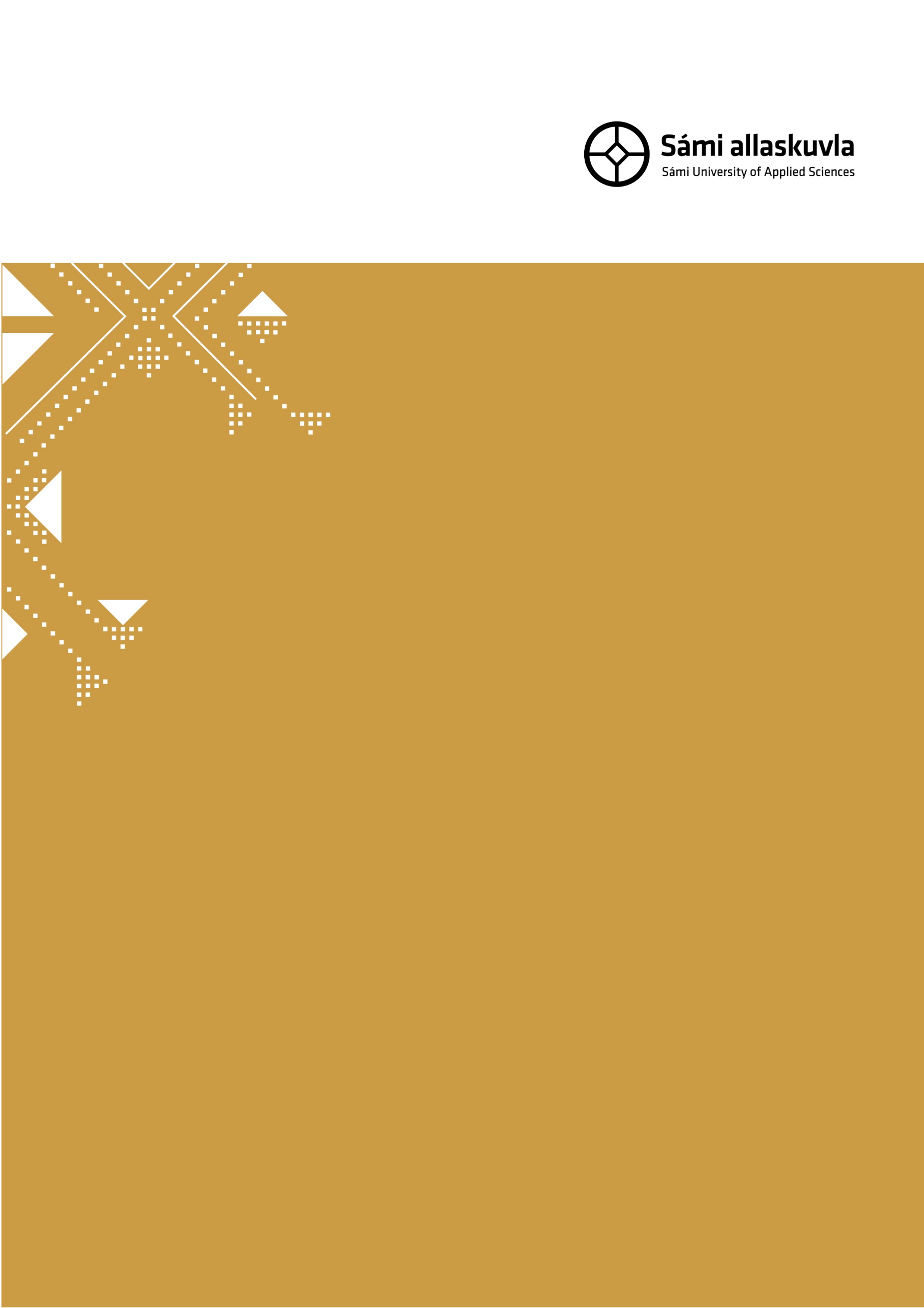 LáidehusRávagihppagis leat dieđut maid doavttirgrádakandidáhta dárbbaša iežas doavttirgrádaoahpu áigodagas. Gihppaga vuođđun lea universitehtaid ja allaskuvllaid láhka, nationála kvalifikašuvdnarámmavuogádat alit ohppui ja čuovvovaš dokumeanttat:Sámi allaskuvlla filosofiija doavttirgráda láhkaásahus (dás duohko teavsttas: láhkaásahus)Njuolggadusat doavttirgráda (PhD) prográmmii sámegielas ja sámegiela girjjálašvuođa Sámi allaskuvllas (dohkkehuvvon 2013:s)Sámegiela ja sámi girjjálašvuođa doavttirgrádaprográmma stivraOahppodoaimmaid kvalitehtagiehtagirjji doavttirgrádaprográmmakapihtal Rávagihpa ii govčča buot vejolaš beliid, áššiid dahje prosedyraid maid doavttirgrádakandidáhta/stipendiáhtta sáhttá dárbbašit doavttirgrádaprográmma áigodagas. Sámi allaskuvlla oahpuid hálddašeamis leat oppalaš njuolggadusat, prosedyrat ja rutiinnat mat ledje juo sajis go ásahus bijai johtui doavttirgrádaprográmma 2016:s, ja dat gustojit maiddái doavttirgrádaohppui muhto eai čilgejuvvo dán gihppagis sierra.Ávžžuhuvvo ahte buot studeanttat Sámi allaskuvllas oahpásnuvvet dáidda:Sámi allaskuvlla kvalitehtasihkkarastinvuogádaga oppalaš oassiVáiddaáššiid rutiinnatStipendiáhta virgádeapmiOhcci oažžu bargiidossodagas virgefálaldaga go Sámi allaskuvlla fágavirggiid virgáibidjanorgána (FVO) lea mearridan fállat stipendiáhttavirggi ohccái. Vuolláičállin ja sisafievrredeapmi dáhpáhuvvá allaskuvlla rutiinna vuođul. Stipendiáhta vuosttaš guovtti bargovahkkui bargiidossodat ráhkkanahttá ja hábme oahpásmuvvanplána. Oahpásmuvvanplánas stipendiáhtta oahpásmuvvá iešguđet ossodagaide muhto maiddái iežas rivttiide ja geatnegasvuođaide Sámi allaskuvlla bargin.Dábálaččat vurdojuvvo ahte stipendiáhtta lea álggus Diehtosiiddas, vai oahpásnuvvá kollegaide ja bargobirrasii bures. Lea erenoamážit dehálaš ahte stipendiáhtta beassá oahpásnuvvat fágabirrasii, ja goahtejođiheaddjis lea ovddasvástádus láhčit dili dákkár oahpásnuvvamii. Doavttirgrádastipendiáhtaid njuolggadusaid virgáibidjankapihttalis boahtá ovdan ahte virgádeapmi eaktuda ahte stipendiáhtta beassá doavttirgrádaprográmmii, ja jus ii váldojuvvo sisa ovttage doavttirgrádaprográmmii golmma mánu áigodagas, de virgádeapmi loahpahuvvo:Eaktun doavttirgrádastipendiáhttavirgái álgimii lea ahte ohcci váldojuvvo sisa doavttirgrádaprográmmii. Dutkanoahpu loahpalaš plána galgá dieđalaš virggiid virgáibidjaneavttuid láhkaásahusa § 1-3 (8) mielde leat dohkkehuvvon ja šihttojuvvon maŋemusat golbma mánu maŋŋel go virgái lea álgán. Plána galgá čilget mo dutkanáigodaga bargoáigi lea juhkkojuvvon dutkanohppui ja geatnegahttojuvvon bargui. Plána galgá maiddái namuhit ovddasvástideaddji akademalaš bagadalli ja čilget makkár bagadallan vurdojuvvo ja jurddašuvvo.Doavttirgrádastipendiáhtta ii sáhte sirdit eará doavttirgrádaprográmmii šiehtakeahttá bargoaddiin.Ohcan doavttirgrádaprográmmii ja sisaváldinVirgáduvvon stipendiáhtta ohcá doavttirgrádaprográmmii virgádeami maŋŋil, muhto áinnas ovdal go álgá virgái. Áigemearri beassat doavttergrádaprográmmii lea golbma mánu maŋŋel virgádeami.Ohccit ávžžuhuvvojit ohcat beassat doavttirgrádaprográmmii elektrovnnalaš vuogádaga bokte. Ohcama sáhttá maid sáddet boastta mielde Sámi allaskuvlii dahje sihkkaris e-boastta bokte čujuhussii postmottak@samas.no. Ohcci galgá sáddet dahje laktit elektrovnnalaš ohcanvuogádahkii čuovvovaš dokumeanttaid (gč. láhkaásahusa § 5-1 ja ohcanskovi):Sierra ásahuvvon ohcanskovvi.Čađahuvvon master-/váldofága-/ámmáteksámena dahje vástideaddji duođaštus (-aid).Duođaštusa/árvosátneduođaštusa čađahuvvon vuolit grádas.Eará vejolaš skuvllaid/oahpuid duođaštusa/árvosátneduođaštusa.Prošeaktačilgehusa (5-10 siiddu), geahča doavttirgrádaoahpu prográmmaplána 3. oasi.Stipendiáhttavirgádeami fágalaš árvvoštallanlávdegotti cealkámuša.Olgoriikkas čađahuvvon oahput: árvvoštallamat oahpuin mat huksejit sisaváldingealbbu (váldde oktavuođa oahppohálddahusain juos dakkár árvvoštallan váilu).Vejolaš duođaštusat čađahuvvon eksámeniin/kurssain, jus ohcá dohkkehuvvot oahpu ja/dahje doavttirgurssa oassin.Juos nákkosgirji čállojuvvo eará gillii go sámegillii, de dan ferte ákkastallat (vrd. prográmmaplána).Eará vejolaš mildosat.Oahppohálddahusa áššemeannudeaddji meannuda sisaváldinášši prográmmastivrii mii mearrida sisaváldima. Go kándidáhta lea váldon sisa doavttirgrádaprográmmii de álggahuvvo doavttergrádašiehtadusbargu mainna sisaváldin proseassa loahpahuvvo. Doavttirgrádašiehtadus ja bagadalli nammadeapmiGo kandidáhtta lea beassan sisa prográmmii, de formaliserejuvvo doavttirgrádaprográmmašiehtadus mas rievttit ja gáibadusat regulerejuvvojit šiehtadusáigodagas. Šiehtadusas šihttojuvvo earret eará gii lea stipendiáhta váldobagadalli, ja vejolaččat mielbagadalli. Stipendiáhtat geat fágalaččat gullet eará ásahusaide atnet guoskevaš ásahusa doavttirgrádašiehtadusmála. Stipendiáhtat geat čuvvot Sámi allaskuvlla doavttirgrádaprográmma atnet doavttirgrádašiehtadusmála mii lea ruovttusiiddus.Doavttirgrádašiehtadusas leat guokte oasi: A-oassi ja B-oassi. Doavttirgrádakandidáhttat geat eai leat virgáduvvon Sámi allaskuvllas galget čállit šiehtadusa mas lea golbma oasi: A-oassi, B-oassi ja C-oassi.A-oassi: Oppalaš oassi man buohkat geat leat váldon sisa doavttirgrádaprográmmii galget deavdit. Šiehtadusa oassebealit lea kandidáhta ja goahti.B-oassi: Šiehtadus doavttirgrádaoahpu fágalaš bagadallama hárrái galget buot kandidáhttat geat leat beassan sisa doavttirgrádaprográmmii čállit. Buot nammaduvvon bagadallit galget vuolláičállit dán oassái.C-oassi: Šiehtadus gaskal ekstearna ásahusa ja Sámi allaskuvlla doavttirgrádaoahpu čađaheami birra čállojuvvo dušše kandidáhtaide geain lea bargobáiki eará ásahusas.Stipendiáhtta galgá ieš háhkat bagadallis ja earáin vuolláičállosiid iežas doavttirgrádašiehtadussii, ja máhcaha dan dutkanhálddhussii. Doavttirgrádašiehtadusa gávnnat siiddus https://samas.no/se/a/dutkan/doavttirgradaprogramma, ja sádde sisabeassanohcama doavttirgrádaprográmmii. Oahppo- ja dutkanhálddahus neavvu dárbbu mielde.Stipendiáhtta viežžá doavttirgrádašiehtadusmála intraneahtas ja deavdá dasa dieđuid mat gullet prošektii.Stipendiáhtta čállá vuollái A-šiehtadusa § 13 ja B-šiehtadusa § 9. Jus stipendiáhtta dárbbaša veahki šiehtadusa deavdima oktavuođas, de oažžu veahki dutkanhálddahusas.  Stipendiáhtta sáhttá árvalit alcces bagadalli. Dakkár árvalusaid ovddida prográmmajođiheaddjái. Goahtejođiheaddji ja prográmmajođiheaddji árvvoštallaba álggus váldobagadalli siskkáldas fágaresurssaid gaskkas. Mielbagadalli (-t) sáhttá leat juogo siskkáldas dahje olggobeali fágaresurssat. Go lea čielgan geat galggaše bagadallit, de goahtejođiheaddji gulahallá bagadalliiguin ja nammada sin doibmii doavttirgrádašiehtadusa ja bálkášiehtadusa vuolláičállimiin. Stipendiáhtta koordinere šiehtadusa vuolláičállima ja háhká ieš vuolláičállosiid bagadalliin.Jus stipendiáhtas galgá leat bargosadji eará ásahusas, de galgá maid C-šiehtadus čállot mas čielggaduvvojit eavttut dan hárrái.Go stipendiáhtta, bagadalli (-t) ja goahtejođiheaddji leat vuolláičállán doavttirgrádašiehtadusa, de dutkanhálddahus ovddida šiehtadusa doavttirgrádaprográmmastivrrajođiheaddjái, guhte vuolláičállá go kandidáhta lea váldojuvvon sisa prográmmii.Bagadalli lonuheapmi Jus kandidáhtta dahje bagadalli mielas nubbi oasálaš ii deavdde geatnegasvuođaidis bagadallanšiehtadusa §§ 4 ja 5 mielde, de galgá oasálaš, guhte oaivvilda ahte geatnegasvuođat rihkkojuvvojit, váldit ášši ovdan nuppiin oasálaččain dahje goahtejođiheddjiin guhte galgá geahččalit veahkehit čoavdit ášši.Filosofiija doavttirgráda láhkaásahusas (§ 7-2) čuožžu ná: Sihke doavttirgrádakandidáhtta ja bagadalli sáhttá dáhttut goađi nammadit kandidáhttii ođđa bagadalli. Bagadalli ii sáhte geassádit ovdal go ođđa bagadalli lea nammaduvvon. Sierramielalašvuođaid, mat gusket bagadalli ja kandidáhta fágalaš vuoigatvuođaide ja geatnegasvuođaide, sáhttá sihke bagadalli ja kandidáhtta buktit DOS guorahallamii ja mearrideapmái. Jus lea dárbu lonuhit bagadalli ja buot bealálaččat leat ovttaoaivilis bagadalli lonuheapmái de goahtejođiheaddji sáhttá mearridit lonuhit bagadalli.Jus eaba ságaškuššamiid maŋŋá boađe ovttaide das mo čoavdit dili, de sáhttá kandidáhtta dahje bagadalli bivdit bagadallanšiehtadusa (B-oasi) cealkit eret.Eretcealkinbivdda galgá ovddiduvvot goahtejođiheaddjái. Oasálaš, guhte álggaha ášši, galgá sáddet kopiija nuppi oasálažžii. Goahtejođiheaddji čuovvola ášši ja jus mearriduvvo lonuhit bagadalli de oačču kandidáhtta ođastuvvon doavttergrádašiehtadusa.Stipendiáhta geatnegahtton barggutStipendiáhtta virgáduvvo dábálaččat njealji jahkái. Nákkosgirjji čállinbargu, nu gohčoduvvon dutkanoassi, vástida 150 oahppočuoggái dahje oktiibuot 2,5 jahkái. Oahppooassi ges vástida 30 oahppočuoggái, ½ jahkái, mas kandidáhtta čađaha njeallje kurssa, nu go prográmmaplánas čilgejuvvo. Stipendiáhtta guhte lea virgáduvvon njealji jagi áigodahkii galgá ovtta jagi, dahje 25 proseantta bargoáiggistis, doaimmahit nu gohčoduvvon “geatnegahttojuvvon bargguid”, maid goahteráđđeaddi pláne ovttas doavttirgrádastipendiáhtain. Dát lea regulerejuvvon Sámi allaskuvlla doavttirgrádastipendiáhtaid njuolggadusaid § 5, mas čuožžu:Plána goas ja maid doavttirgrádastipendiáhtta galgá bargat geatnegahttojuvvon bargguid, galgá mearriduvvot maŋimustá golbma mánu maŋŋel go lea álgán virgái. Lea lagamus hoavdda ovddasvástádus ahte plána ráhkaduvvo.Geatnegahttojuvvon barggut eai galgga báhcit virgáibidjanáigodaga loahppageahčái. Maŋemus guhtta (6) mánu galget várrejuvvot aivvefal doavttirgrádabargui.Plána mii stipendiáhttaáigodaga vuosttaš golmma mánu siste ráhkaduvvo doalahuvvo nu guhkás go vejolaš ja sáhttá rievdaduvvot dušše buriin ákkaiguin, ovdamearkka dihte jus oahppu sirdojuvvo eará áigodahkii.Geatnegahttojuvvon bargguid plána vurkejuvvo stipendiáhta dutkanmáhppii.Kurssaid sisaheiveheapmi doavttirgrádaprográmmii Kandidáhta sáhttá ohcat ovdal čađahuvvon oahpu sisaheivehuvvot maŋŋel go lea ožžon ja váldán vuostá oahpposaji. Jus áigu čađahit kurssa eará ásahusas maŋŋel go lea váldon sisa doavttirgrádaohppui, de galgá ohcat kurssaid dohkkehuvvot iežas doavttirgrádaprográmma ohppui. Ohcamuš sáddejuvvo oahppohálddahussii. Loahpalaš dohkkeheapmi dahkko maŋŋel go kandidáhta lea čađahan kurssa, ja go lea buktán oahppoduođaštusa Sámi allaskuvlii.Sisaheivehanohcamat ovddiduvvojit oahppohálddahussii ohcanskoviin dahje Studentweba bokte. Dábálaččat lea oahpporáđđeaddi áššemeannudeaddji sisaheivehanáššiin. Áššit meannuduvvojit universitehta- ja allaskuvlalága § 3-5 vuosttaš lađđasa mielde. Doavttirgráda prográmmastivra dahká mearrádusa sisaheivehanáššiin. Eanet dieđut leat láhkaásahusas Forskrift om godkjenning og fritak fra høyere utdanning ja Sámi allaskuvlla filosofiija doavttirgráda láhkaásahusa § 8-1, gos čuožžu e.e: “Oahppooassi galgá sisttisdoallat fáttáid, mat dahket unnimustá 30 oahppočuoggá ja main unnimustá 20 oahppočuoggá čađahuvvojit sisaváldima maŋŋá. Fáttát mat gullet oahppooassái, eai berre leat boarrásabbot go guokte jagi dalle go kandidáhtta váldojuvvo sisa prográmmii.”Prošeaktačilgehusa ođasteapmi Doavttirgrádaprográmma láhkaásahusa § 5-1 cealká ná: Kandidáhtta ja váldobagadalli galgaba jođánepmosit ja unnimustá golmma mánu sisa sisaváldima maŋŋá guorahallat prošeaktačilgehusa ja árvvoštallat leago dárbu muddet dan.Jus kandidáhtta ja váldobagadalli šiehttaba muddet prošeaktačilgehusa, de kandidáhtta doaimmaha ođastuvvon prošeaktačilgehusa dutkanhálddahussii, guhte vurke ođđa prošeaktačilgehusa kandidáhta dutkanmáhppii.Stipendiáhttašiehtadusáigodaga guhkideapmiNu go phd-láhkaásahusa § 5-3 nuppi oasis čuožžu, de sáhttá šiehtadusáigodat guhkiduvvot: “Šiehtadusáigodat sáhttá guhkiduvvot bargi vuoigatvuođaid vuođul, dahje dat galgá čielggaduvvot erenoamážit oahpu ruhtadeami oktavuođas.”Guhkideamit mat dahkkojit láhkavuđot permišuvnna geažil meannuduvvojit hálddahuslaččat.Bargiidossodat oažžu dieđu NAV:s ahte stipendiáhtta lea permišuvnnas.Bargiidossodat rehkenastá ođđa loahpahandáhtona stipendiáhttii ja sádde ođđa bargošiehtadusa stipendiáhttii. Stipendiáhtta čállá vuollái bargošiehtadusa ja máhcaha dan bargiidossodahkii. Stipendiáhtta sádde dieđu iežas bagadallái (-iide) ahte stipendiáhttaáigodat lea maŋiduvvon.Dutkanhálddahus sádde formálalaš dieđu bagadallái ahte bagadallanáigodat lea maŋiduvvon.Jus kandidahta ohcá bargoáigodaga guhkideami (vai oažžu eanet bargodiimmuid) dahje virgelobi (vai beassá botket iežas stipendiáhttaáigodaga omd. eará bargguid doaimmaheami dihte) de meannuduvvo ohcamuš FVO:s, gos mearrádus váldo stipendiáhttaáigodaga guhkideami birra.Stipendiáhtta sádde ohcamuša bargiidossodahkii. Ohcamušaide mat gusket láhkaásahusa § 2-3 (6) gáibiduvvo árvvoštallan bagadallis (-in) man olu stipendiáhtta lea maŋŋonanBargiidossodat válmmaštallá ja lokte ášši FVO:sBargiidossodat vástida ohccái FVO mearrádusain. Jus oahpporievtti guhkideapmi galgá meannuduvvot, de addo diehtu ohccái ahte oahpporievtti guhkideapmi meannuduvvo sierra.Jus guhkideapmái biddjojit eavttut maid bagadalli (-t) ferte árvvoštallat ovdal guhkideapmi lea gustovaš, de bargiidossodat váldá váldobagadalliin oktavuođa.Stipendiáhtta dieđiha iežas bagadallái (-iide) jus stipendiáhttaáigodaga loahpahandáhton rievdá.Bargiidossodat sádde dieđu oahppo- ja dutkanhálddahussii stipendiáhttaáigodaga rievdama birra. Oahppohálddahus meannuda oahpporievtti guhkideami ja sádde mearrádusa studentii. Jus oahpporiekti guhkiduvvo, dat registrerejuvvo FS:i. Jus ii guhkiduvvo, de addo studentii diehtu dan váikkuhusaid birra. Dieđut vurkejuvvojit kandidahtamáhppii.Dutkanhálddahus sádde formálalaš dieđu bagadallái dieđu goassážii bagadallanáigodat lea jotkojuvvon. Stipendiáhtaid jahkásaš raporterenSámi allaskuvla čuovvulahttá buot ásahusa stipendiáhtaid fágalaš ovdáneami. Intraneahtas lea raporterenskovvi, mainna buot stipendiáhtat jahkásaččat galget raporteret prošeavtta ovdáneami.Stipendiáhtta oažžu miessemánu 20. beaivvi juohke jagi muittuhusa  rapporterema birra. Stipendiáhtta raportere skovis prošeavtta ovdáneami vássán oahppojagis ja máhcaha skovi dutkanhálddahussii maŋemusat geassemánu 10. beaivvi. Dutkanhálddahus geahčada raporttaid ja bivdá stipendiáhta dievasmahttit deavdima jus leat váilevašvuođat raporttas. Dutkanráđđeaddi vurke skovi stipendiáhta dutkanmáhppii ja váruha ahte biddjo ii almmolaš dokumeantan.Go ovdánanraporttat meannuduvvojit doavttirgrádaprográmmastivrras ja DOS:s, de sáhttá mearriduvvot ahte stipendiáhtat galget čuovvuluvvot iešguđet vugiin:1) UNNIT ČUOVVULANMEARRÁDUSAT. Doavttirgrádaprográmmastivra sáhttá ovdánanraporttaid vuođul árvalit čovdosiid vejolaš hástalusaid mat raporttain bohtet ovdan. Unnit čuovvuleamit leat omd. árvalit ahte goahti fállá stipendiáhttii resurssaid liigebagadallamii. Oahppo- ja dutkanhoavda čuovvula ášši ovttas goahtejođiheaddjiin.2) STUORIT ČUOVVULANMEARRÁDUSAT. Ovdánanraporttain – dahje vejolaččat váilevaš raporteremiin – sáhttet boahtit ovdan stuorit hástalusat, mat gáibidit vuđoleabbo ráhkkaneami. Doavttirgrádaprográmmastivra ja DOS sáhttá dákkár áššiin diŋgot eanet dieđuid ja sierra meannudeami eará čoahkkimis. Váilevaš ovdáneapmi sáhttá ovdamearkka dihte mielddisbuktit ahte bálká bissehuvvo ja stipendiáhtta eretcelkojuvvo virggis.Bagadalliid jahkásaš raporteren Sámi allaskuvla čuovvulahttá dárkilit fágalaččat ja hálddahuslaččat prošeavttaid mat leat Sámi allaskuvlla iežas doavttirgrádaprográmmas ja gáibida váldobagadallis raporterema phd-prošeavttaid fágalaš ovdáneami ektui.Dutkanráđđeaddi sádde miessemánu 20. beaivvi juohke jagi jahkásaš muittuhusa raporterema birra Sámi allaskuvlla doavttirgrádaprográmma váldobagadalliide. Váldobagadalli máhcaha devdon skovi dutkanráđđeaddái maŋemusat geassemánu 10. beaivvi.Dutkanráđđeaddi geahčada raportta ja bivdá bagadalli dievasmahttit skovi jus leat váilevašvuođat.Dutkanráđđeaddi vurke skovi stipendiáhta dutkanmáhppii ii almmolaš dokumeantan.GDS-goahtejođiheaddji lokte bagadalliid raporttaid doavttirgrádaprográmmastivrii ja Dutkan- ja oahppostivrii seammá áššis mas lokte doavttirgrádakandidáhtaid raporttaid.Váldobagadalliid ovdánanraporttaid dieđuid (dahje váilevaš dieđuid) vuođul sáhttá doavttirgrádaprográmmastivra dahje dutkan- ja oahppostivra váldit mearrádusa čuovvulit ovdánanraporttaid iešguđet vugiin (vrd. kapihttaliin 10 “Stipendiáhtaid jahkásaš raporteren” badjelis).Oahppooasi dohkkeheapmiGo kandidáhta ohcá doavttirgrádadutkosa árvvoštallamii, de galgá mielddusin biddjot duođaštus ahte su oahppooassi lea dohkkehuvvon. Kandidáhta ohcá dohkkeheami nu jođánit go lea čađahan oahppoasi, ja maŋemusat guđa mánu ovdal go áigu ohcat doavttirgrádadutkosa árvvoštallamii. Ohcan sáddejuvvo oahppohálddahussii, ja ohcamis galgá boahtit ovdan maid son ohcá dohkkehuvvot oahppooassin. Jus kandidáhta áigu sisaheivehit eará ásahusaid oahpuid, de leat eanet dieđut čihččet kapihttalis badjelis.Áššemeannudeaddji iská lea go kandidáhta deavdán oahppooasi gáibádusaid mat bohtet ovdan láhkaásahusas (gč § 8-1) ja prográmmaplánas, ja ahte oahppooasi elemeanttat eai leat nu áigahaččat ahte eai sáhte dohkkehuvvot. DOS fápmudusjuolludemiin lea dutkan- ja oahppohoavddas váldi meannudit ja mearridit eaŋkil áššiid mat gusket studeanttaide, go sullasaš ášši lea ovdal meannuduvvon dahje ášši lea čielggas áššáiguoskevaš njuolggadusaid ja lágaid ektui. Jus áššis leat eahpečielggasvuođat de ovddiduvvo DOS:i.Áššemeannudeaddji čállá duođaštusreivve mas boahtá ovdan ahte dohkkeheapmi gusto nu guhká go kandidahttas lea oahpporiekti, ja jus ii geige doavttirgrádadutkosa oahpporievtti áigodaga siskkobeale, das sáhttet leat váikkuhusat oahppooasi dohkkeheapmái.Jus oahppaoasis leat elemeanttat mat eai sáhte dohkkehuvvot omd. danin go leat beare áigahaččat dahje eará ládje eai deavdde gáibádusaid, de ferte kandidahta eará kurssaid dahje elemeanttaid čađahit mat sáhttet dohkkehuvvot. Kandidahta sáhttá geiget doavttirgrádadutkosa, muhto dat ii árvvoštallojuvvo ovdal go oahppooassi lea dohkkehuvvon, gč kap. 15.Oktasaš grádat ja cotutelle-šiehtadusatSámi allaskuvla sáhttá ovttasbarggu álggahit eará ásahusaiguin, nu go čilgejuvvo láhkaásahusa 25. kapihttalis: “Oktasaš grádat ja cotutelle-šiehtadusat”. Paragráfas 25-2 čuožžu ahte “[o]ktasaš grádat doibmet dábálaččat dalle go institušuvnnat leat ovddalgihtii ásahan fágalaš ja bistevaš ovttasbargoortnegiid”.Jus kandidáhtta ja váldobagadalli guovttos oaidniba dárbbu ráhkadit šiehtadusa, de sáhttá doavttirgrádaprošeavtta váldobagadalli goahtái evttohit álggahit dakkár ovttasbarggu. Nanu fágalaš ákkat ja árvvoštallamat fertejit leat vuođđun ovttasbargui. Dasalassin ferte leat áigumuš ásahit guhkitáigge fágalaš ovttasbargu ásahusaid gaskka. Ovdal go oktasaš grádat ja cotutelle-ovttasbarggut biddjojit johtui, de Sámi allaskuvla berre árvvoštallat leatgo dárbbašlaš fágalaš ja hálddahuslaš resurssat čuovvolit dákkár ovttasbarggu.Lea dábálaččat dutkanhálddahus guhte bargá cotutelle-šiehtadusaiguin ja gulahallá olgoriikka ásahusain oažžun dihte áigái cotutelle-šiehtadusa.Nákkosgirjji loahpalaš gárvvisteapmi ovdal go dat ohccojuvvo árvvoštallamiiNákkosgirjji giehtačálus (mánus) galgá leat áibbas gárvvis ja loahpalaš hámis ovdal go studeanta sádde ohcamuša árvvoštallamii. Láhkaásahusa § 19-2 mielde nákkosgirji almmuhuvvo dan hámis go dat lea addojuvvon árvvoštallamii. Dan dihte nákkosgirjji giehtačállosa loahpalaš gielalaš dárkkisteapmi (ng. giellabassan), čoahkkáigeasuid gielaid ja dutkamuša formála beliid dárkkisteapmi ferte maiddái dáhpáhuvvat ovdal go studeanta sádde nákkosgirjji sisa árvvoštallamii iige dakkár divvumiid sáhte bargat árvvoštallankomitea barggu mannjel. Danin dát oppalaš gielalaš dárkkisteapmi lea eará go erratalisttu ráhkadeapmi (gč. kapihttala 4.1. mas erratalistu čilgejuvvo dárkileappot).Maiddái nákkosgirjji govat, govvosat, tabeallat, kárttat ja eará dákkár oasit fertejit maiddái leat loahpalaš hámis daningo daidge ii sáhte šat rievdadit árvvoštallankomitea cealkámuša mannjel muhto dat almmuhuvvojit dan hámis go dat leat addojuvvon árvvoštallamii. Dákkár materiálaid loahpalaš deaddilanhámiid lea maiddái buoremus ordnet juo nákkosgirjji gárvvistanproseassa áigge vai dát beallige ii báze loahppamuttu deaddilanproseassa bargun.Nákkosgirji ii sáhte sisttisdoallat materiála mii rihkku jávohisvuođašiehtadusaid, persovdnasuodjaleami dahje vuoigŋaduodješiehtadusaid. Danin go nákkosgirji almmuhuvvo sihke digitála hámis Bibsys Brages ja dat deaddiluvvo girjin, de ferte studeanta viežžat lobiid beassat atnit dutkamušastis ovdamearkka dihte govaid, illustrašuvnnaid, kárttaid dahje eará materiálaid maid vuoigatvuođaid earát eaiggáduššet. Girjji kolofonsiiddus namuhuvvojit lobit mat nákkosgirjji čállis leat. Nákkosgirjji govvateavsttain namuhuvvojit govvideddjiid namat ja govvenjagit ja maiddái gáldut gos govus, kárta ded. lea vižžojuvvon. Buot lobit galget leat čielgasat ovdal go studeanta ohcá nákkosgirjji árvvoštallamii (gč kap 3.1 vuollelis ja árvvoštallanohcanskovi).Artihkalvuđot nákkosgirjjiide dárbbašuvvojit vejolaš mielčálliid dohkkeheamit (gč. láhkaásahusa § 11- 1 ja dán rávagihppaga kapihttala 3.1).Nákkosgirji sáhttá almmuhuvvot digitála hámis Bibsys Brages easkka go árvvoštallankomitea lea dan dohkkehan almmuheapmái.Ohcan nákkosgirjji árvvoštallankomitea árvvoštallamiiSisaaddin árvvoštallamii: Ohcamuš ja mildosatNákkosgirjji árvvoštallanohcan lea čilgejuvvon láhkaásahusas § 14-1. Sámi allaskuvlla oahppohálddahus váldá vuostá nákkosgirjji árvvoštallanohcamušaid miehtá jagi. Kandidáhtta mearrida ieš goas addá nákkosgirjji árvvoštallamii. Váldobagadalli ovddasvástádussan lea dieđihit Sámi allaskuvlii (prográmmastivrra jođiheaddjái) áiggil – áinnas maŋimustá 2 mánu ovdal go nákkosgirji plánejuvvo ohcat árvvoštallamii – goas kandidáhtta addá sisa nákkosgirjjis, vai ásahus álggaha nákkosgirjji árvvoštallamii gullevaš ráhkkananproseassa (gč. láhkaásahusa § 13-2 nuppi oasi).Nákkosgirji addojuvvo sisa oktan ohcamušain ja duođaštusaiguin pdf-hámis oahppohálddahusa eksámenčujuhussii (eksamen@samas.no). Pdf-fiillaid lassin addojuvvojit sisa vihtta (5) kopierejuvvon ja liibmejuvvon A4-sturrosaš gáhppálaga nákkosgirjjis dutkanhálddahusa hildui Diehtosiidda ovdakantuvrras.Čuovvovaš fiillat galget leat mielddusin e-boasttas mii sáddejuvvo oahppohálddahussii (oahppohalddahus@samas.no). Fiillaid namat galget leat nugo listtu osiid vuosttaš namahusat leat dás:Ohcan: Devdon ohcanskovvi (skovvi lea SA ruovttusiiddus).Mielddus 1 Nákkosgirji: Nákkosgirji pdf-hámis Sámi allaskuvlla mearrádusaid ja gáibádusaid mielde, gč. láhkaásahusa § 11-1. (Fuomáš, ahte digitála mildosa lassin addojuvvo nákkosgirji vihttan (5) gáhppálahkan bábirhámis nugo lea badjelis teavsttas čilgejuvvon).Mielddus 2 Oahppooassi: Duođaštus oahppooasi dohkkeheamis. Diŋgo duođaštusa oahppohálddahusas ovdal go ozat. (Oahppooasi gáibádusat leat čilgejuvvon prográmmaplánas.)Mielddus 3 Lobit: Dárbbašlaš lobiid duođaštusat, nugo immateriála vuoigatvuođaide guoskevaš šiehtadusat. Buot oassebealit galget čállit dakkár duođaštusaid vuollái.Mielddus 4 Mielčállit: Mielčálličilgehus dárbbu mielde, gč. láhkaásahusa § 11-1, mas čuožžu: “Artihkalnákkosgirjái galgá bidjat sierra, vuolláičállojuvvon čilgehusa, mii govvida kandidáhta barggu juohke ovttaskas artihkkalis.”Dutkanhálddahus dárkkista ahte sisasáddejuvvon ohcamuš deavdá láhkaásahusa § 14-1 gáibádusaid. Ohcamuš ovddiduvvo DOS:i mii nammada nákkosgirjái árvvoštallankomitea (gč. láhkaásahusa kap. 15). Nákkosgirji sáddejuvvo nammaduvvon árvvoštallankomiteai.Árvvoštallankomitea nammadeapmiOvdal go doavttirgrádastudeanta ohcá nákkosgirjji árvvoštallamii, de kandidáhtta ja bagadallit sáhttet ságastallat árvvoštallankomitea vejolaš lahtuid birra. Bagadalli sáhttá áinnas váldit oktavuođa vejolaš dutkiiguin, geat devdet láhkaparagráfa § 15-1 nuppi oasi gáibádusaid ja geat sáhtášedje searvat árvvoštallankomiteai. Danin árvvoštallankomitea lahtuid gulaskuddan ja čohkken berre álgit buriin áiggiin ovdal go studeanta sádde ohcamuša nákkosgirjji árvvoštallamii.Go Sámi allaskuvla lea dohkkehan nákkosgirjji árvvoštallanohcamuša, de nammada DOS fágagoađi evttohusa vuođul áššedovdi árvvoštallankomitea nákkosgirjji ja nákkáhallama árvvoštallamii (gč. § 15-1 láhkaásahusas).Árvvoštallankomiteas leat unnimustá golbma lahtu (gč. láhkaásahusa § 15-1). Komitea galgá ásahit nu ahteguktot sohkabealit leat ovddastuvvonunnimustá ovtta lahtus ii leat váldovirgi Norgga ásahusaseanáš lahtut eai leat Sámi allaskuvlla virggehasatbuot lahtuin lea doavttirgráda dahje vástideaddji gealbu.Láhkaásahusa § 15-1 goalmmát oasi mielde ferte erenoamážit ákkastallat jus spiehkastit dáin eavttuin. DOS nammada komitea jođiheaddjin ovtta komitealahtu dahje eará Sámi allaskuvlla virggehasa (gč. láhkaásahusa § 15-1 vuosttaš oasi).Nammaduvvon bagadallit dahje earát, geat leat leamaš mielde nákkosgirjebarggus, eai sáhte leat árvvoštallankomitea lahttun eaige dasa gustojeaddji hálddašandoaimmain.Goahti sádde komiteaárvalusa kandidáhttii ovdal go mearriduvvo, ja kandidáhtas lea vejolašvuohta buktit čálalaš kommentáraid vahku (vihtta bargobeaivvi) dan beaivvi rájes go lea ožžon dieđu.Kandidáhtta oažžu diehtit geat leat mearriduvvon komiteai go oažžu kopiija e-boasttas mii sáddejuvvo komitea miellahtuide ja sisttisdoallá nákkosgirjji.Maŋŋil go nákkosgirji lea sisaaddon árvvoštallamii, de ii leat dáhpi ahte studeanta váldá oktavuođa árvvoštallankomitea miellahtuiguin.Árvvoštallankomitea cealkámušÁrvvoštallankomitea galgá gárvet cealkámuša maŋemustá golbma mánu maŋŋel go nákkosgirji lea addojuvvon sisa, jus ásahus ii mearrit eará (gč. láhkaásahusa § 16-3). Dutkan- ja oahppostivra lea mearridan ahte árvvoštallankomiteas lea golbma mánu árvvoštallanáigi. Jus komitea bivdá dievasmahttit nákkosgirjji, de ođđa cealkámuša áigemearri rehkenasto dan beaivvi rájes, go nákkosgirji addojuvvo ođđasis árvvoštallamii (gč. láhkaásahusa § 16-3).Komitea cealkámuš doaimmahuvvo Sámi allaskuvlii mii addá dan doavttirgrádakandidáhttii. Kandidáhttii addo logi (10) bargobeaivvi áigemearri buktit čálalaš mearkkašumiid cealkámuššii. Jus doavttirgrádakandidáhtas eai leat čálalaš mearkkašumit, de son dieđiha dan dutkanhálddahussii farggamusat. Sámi allaskuvla guorahallá ášši láhkaásahusa § 17-1 mielde.Cealkámušas bohtet dábálaččat ovdan nákkosgirjji nana bealit, makkár ođđa dutkanbohtosat nákkosgirjjis leat ja movt dutki lea ovddideame dahje ođasteame iežas fágasuorggi. Cealkámušas galgá maiddái boahtit ovdan komitea kritihkka ja vuosteákkat nákkosgirjái jus dakkárat leat. Dat sáhttet guoskat nákkosgirjji teorehtalaš, metodalaš dahje empiralaš beliide.Árvvoštallankomitea cealkámušas boahtá maiddái ovdan komitea konklušuvdna. Láhkaásahusa kapihttaliin 16–18 leat čilgejuvvon árvvoštallankomitea cealkámušaid konkluderenvejolašvuođat.Cealkámuš čuovvu ovtta dán golmma vejolašvuođas:Cealkámuš konkludere ahte nákkosgirji lea bealuštan veara nákkáhallamis.Komitea ávžžuha ásahusa addit studentii lobi unnit divvumušaide ovdal go komitea loahpalaččat árvvoštallá nákkosgirjjiKomitea ii dohkket nákkosgirjji. Dát mearkkaša ahte doavttirgrádastudeanta sáhttá ođđasit sáddet sisa barggu áramustá guhtta (6) mánu maŋŋil go DOS lea dahkan mearrádusa.Árvvoštallankomitea cealkámuša konklušuvdna váikkuha dasa mainna lágiin nákkosgirjji dohkkeheapmi ovdána viidáseappot, ja dat meannudanvuogit čilgejuvvojit čuovvovaš kapihttaliin.Komitea cealkámuš: Nákkosgirji dohkkehuvvoJus árvvoštallankomitea cealká, ahte nákkosgirji dohkkehuvvo ja lea bealuštan veara nákkáhallamis, de dat mearkkaša dan, ahte árvvoštallankomitea dohkkeha nákkosgirjji dan hámis go dat lea sáddejuvvon sisa árvvoštallamii. Láhkaásahusa § 19-2 mielde nákkosgirji almmuhuvvo dasto dan hámis go dat lea addojuvvon árvvoštallamii, iige doavttirgrádastudeanta sáhte šat rievdadišgoahtit nákkosgirjji sisdoalu jus árvvoštallankomitea dohkkeha nákkosgirji viidáseappot almmolaš bealušteapmái.Komitea ávžžuha dievasmahttit nákkosgirjji ovdal loahpalaš cealkámuša Árvvoštallankomitea sáhttá láhkaásahusa § 16-2 vuođul ávžžuhit ahte DOS addá studentii lasseáiggi nákkosgirjji dievasmahttimii unna rievdadusaiguin, ovdal go loahpalaš árvvoštallankomitea cealkámuš buktojuvvo. Komitea ferte čálalaččat čilget maid kandidáhtta galgá nákkosgirjjis divvut (vrd. láhkaásahusa § 16-2).DOS mearrida loahpalaččat čuovvugo dat árvvoštallankomitea cealkámuša láhkaásahusa § 16-2 vuođul addit studentii vejolašvuođa sáddet sisa nákkosgirjji rievdaduvvon hámis dábálaččat golmma mánu siste. DOS mearrida dárkilis sisaaddináigemeari. Dát komiteacealkámuš ii lohkko refušuvdnan, muhto oassin doavttirgrádastudeantta vuosttaš sisaaddimis.Studeanta sádde rievdaduvvon nákkosgirjji čujuhussii eksamen@samas.no. Ávžžuhuvvo ahte studeanta hábme sullii siidosaš mildosa (toppnotáhta) mas čilge rievdadusaid váldočuoggáid, mat leat dahkkon komitea álgoávžžuhusaid vuođul. Dutkanhálddahus sádde dievasmahttojuvvon nákkosgirjji komiteai ođđa árvvoštallamii.Komitea árvvoštallá nákkosgirjji ođđasit ja guorahallá leago kandidáhtta dievasmahttán nákkosgirjji árvvoštallankomitea cealkámuša gáibádusaid mielde. Komitea gárvvista loahpalaš cealkámuša ja sádde dan dutkanhálddahussii.Go árvvoštallankomitea bivdá dievasmahttit nákkosgirjji, de komitea ođđa cealkámuša golmma mánu cealkináigemearri rehkenasto dan beaivvi rájes, go nákkosgirji addojuvvo ođđasis árvvoštallamii (gč. láhkaásahusa § 16-3).Jus doavttirgrádastudeanta ii doala mearriduvvon sisaaddináigemeari, de lohkko vuosttaš sisaaddin loahpahuvvon, ja dalle lea loahpalaš konklušuvdnan refušuvdna. Nákkosgirji ii sáhte dalle sáddejuvvot sisa ovdal go guhtta (6) mánu lea vássán dan rájes go DOS mearridii addit liigeáiggi kandidáhttii.Árvvoštallankomitea cealkámuš nuppi čuoggá (2) mielde lea vejolaš dušše fal dalle, go nákkosgirji lea addojuvvon árvvoštallamii vuosttaš háve. Árvvoštallankomitea ii sáhte juolludit nákkosgirjji nuppi árvvoštallamis ođđasit lasseáiggi unna rievdadusaide dahje dievasmahttimii, muhto dalle komitea árvvoštallá dušše dan sáhttágo nákkosgirji ovddiduvvot viidáseappot bealušteapmái nákkáhallandilálašvuhtii.Komitea cealkámuš: Nákkosgirji ii dohkkehuvvoJus árvvoštallankomitea gávnnaha vuosttaš árvvoštallamis, ahte nákkosgirji gáibida vuđolaš nuppástusaid mat gusket teoriijai, hypotesaide, dutkanmateriálii dahje -metodii ja mat leat dárbbašlaččat vai barggu sáhttá bealuštit nákkáhallamis, de komitea ii galgga dohkkehit nákkosgirjji (gč. láhkaásahusa § 16-2 goalmmát oasi).Jus nákkosgirji ii dohkkehuvvo, de divvojuvvon nákkosgirjji čuovvovaš sisaaddináigi sáhttá leat áramusat go lea guhtta (6) mánu gollan DOS-mearrádusa rájes (gč. láhkaásahusa § 18-1). DOS mearrida ođđa dáhtona goas ođđa sisaaddin áramustá sáhttá dahkkot.Doavttirgrádakandidáhtta galgá ozadettiin nákkosgirjji ođđa árvvoštallamii almmuhit ohcanskovis ahte nákkosgirji lea ovdal árvvoštallojuvvon ja ahte dat ii dalle dohkkehuvvon bealušteapmái (gč. § 18-1). Árvvoštallankomitea nammaduvvo de ođđasit. Komitea čohkkehusa dáfus oažžu áinnas leat kontinuitehta vuosttaš ja nuppi vuoru árvvoštallankomiteaid gaskkas, muhto jus kandidáhtta sávvá eará komitea, de son ferte dan ákkastallat ja čálalaččat addit dieđu dutkanhálddahussii vai ođđa árvvoštallankomitea nammaduvvo.Jus nákkosgirji ii nuppi sisaaddimisge dohkkehuvvo bealušteapmái, de ii leat šat vejolašvuohta addit sisa rievdaduvvon veršuvnna árvvoštallamii (gč. láhkaásahusa § 18-1). Komitea kritihkalaš mearkkašumit doibmet bagadallamin studeantta viidáset bargui, vai nákkosgirji sáhttá maŋŋit áiggis sisaaddojuvvot. Jus nákkosgirji hilgojuvvo goalmmát (3) čuoggá vuolde, de lea dehálaš ahte studeanta ságastallá vuđolaččat bagadalliin dahje bagadalliiguin plánen dihte mo son galggašii rievdadit dutkamuša vai lea vejolaš boahtteáiggis sáddet ođđa nákkosgirjji árvvoštallamii.Árvvoštallankomitea ovttamielalaš dahje juohkásan cealkámušLáhkaásahusa paragráfas 17-1 leat njuolggadusat komitea cealkámuššii ja cealkámuša guorahallamii ja dat čilgejuvvojit dás.Ovttamielalaš cealkámušJus komitea addá ovttamielalaš cealkámuša ja Sámi allaskuvla dohkkeha dan iežas mearrádusa vuođđun, de dahká allaskuvla iežas mearrádusa komitea ovttamielalaš cealkámuša vuođul.Jus Sámi allaskuvla ákkastallojuvvon ákkaid vuođul eahpida leago komitea ovttajienalaš mearrádus buorre, de ferte DOS dáhttut lagat čilgehusa árvvoštallankomiteas ja/dahje nammadit guokte áššedovdi, geat goappašagat árvvoštallaba nákkosgirjji ja addiba das goabbat cealkámuša. Dákkár lassecealkámušat dahje oktagaslaš cealkámušat addojuvvojit diehtun doavttirgrádakandidáhttii, ja sutnje addo vejolašvuohta buktit iežas mearkkašumiid.Dán maŋŋá DOS ieš mearrida loahpalaččat ášši komitea cealkámuša ja olggobeale cealkámušaid vuođul.Juohkásan cealkámuša guorahallanDOS árvvoštallá ja mearrida komitea juohkásan cealkámuša. Jus komitea ovddida juohkásan cealkámuša ja DOS mearrida atnit eanetlogu cealkámuša iežas mearrádusa vuođđun, de dahká Sámi allaskuvla iežas mearrádusa eanetlogu cealkámuša mielde. Jus komitea ovddida juohkásan cealkámuša ja DOS árvvoštallá atnit vuođđun unnitlogu cealkámuša, de sáhttá DOS ráđđádallat komiteain, dahje sáhttá nammadit guokte ođđa áššedovdi guorahallat nákkosgirjji. Dát áššedovdit eaba doaimma komitean, muhto goappašagat árvvoštallaba nákkosgirjji ja ovddideaba goabbatge cealkámuša.Doavttirgrádakandidáhttii addo vejolašvuohta 10 beaivvi siste buktit iežas čálalaš mearkkašumiid komitea cealkámuššii. Jus guktot ođđa áššedovdit leaba ovttamielalaččat álgoálgosaš komitea eanetloguin, de čuvvojuvvo eanetlogu mearrádus.Doavttirgrádakandidáhttii dieđihuvvo maid DOS mearrida.Geahččaladdanlogaldallama ja nákkáhallama áiggit sohppojuvvojitDOS mearrida árvvoštallankomitea cealkámuša vuođul lea go nákkosgirji bealuštan veara. Jus DOS mearrida lágidit nákkáhallama, de dat nammada nákkáhallanjođiheaddji gii lea láhkaásahusa § 20-2   mielde juogo DOS jođiheaddji dahje son gean DOS fápmuda dasa. Kandidáhtta oažžu dutkanhálddahusas dieđu nákkáhallama jođiheaddji birra oktan dieđuiguin nákkosgirjedeaddileami birra.Dábálaččat dollojuvvo geahččaladdanlogaldallan ja nákkáhallan seammá beaivvi. Fágagoahti sáhttá spiehkastit das dušše jus erenoamáš dilit dan gáibidit. Nákkáhallama jođiheaddji šiehtada kandidáhtain ja árvvoštallankomiteain nákkáhallandáhtona.Geahččaladdanlogaldallan ja nákkáhallan sáhttá áramusat dollojuvvot guhtta (6) vahku maŋŋil go DOS lea gávnnahan nákkosgirjji dohkálažžan bealušteapmái. Áigi nákkosgirjji sisaaddima rájes gitta nákkáhallamii galgá leat nu oanehaš go vejolaš, dábálaččat eanemustá vihtta (5) mánu.Dutkanhálddahusas nammaduvvo hálddahuslaš oktavuođaolmmoš gii pláne ja bearráigeahččá nákkáhallandilálašvuođa praktihkalaš beliid.Árvvoštallankomitea addá dieđu dutkanhálddahussii guđemuš komitealahttu váldá vuosttaš ja guđemuš nuppi opponeantta rolla. Árvvoštallankomitea vállje maiddái studeantta geahččaladdanlogaldallama fáttá, ja dat dutkanhálddahus almmuha dan doavttirgrádakandidáhttii unnimustá logi (10) bargobeaivvi ovdal logaldallama.Nákkosgirji dohkkehuvvo almmuheapmáiSisaaddon nákkosgirjji ii sáhte geassit ruovttoluotta ovdal go lea loahpalaččat mearriduvvon lea go nákkosgirji bealuštan veara nákkáhallamis. Go nákkosgirji dohkkehuvvo, de studeanta oažžu dieđu dutkanhálddahusas álggahit nákkosgirjji deaddilanbarggu nákkáhallama várás. Nákkosgirji almmuhuvvo dan hámis go dat lea addojuvvon árvvoštallamii. Jus komitea lea bivdán kandidáhta divvut nákkosgirjji, de almmustahttojuvvo divvojuvvon nákkosgirji.Erratalistu: maŋimuš meattáhusaid divvun ovdal go nákkosgirji almmuhuvvoNákkosgirjji sisaaddima maŋŋel ja árvvoštallankomitea cealkámuša maŋŋel sáhttá divvut dušše fal nákkosgirjji formála boasttuvuođaid ovdal go girji deaddiluvvo. Erratalistu lea formála meattáhusaid listu man studeanta sádde dutkanhálddahussii ja mas leat konkrehta divvunárvalusat formálalaš feaillaide (layout unnibuš meattáhusat, deaddilanfeaillat, gielalaš feaillat jna.). Erratalistu ii galgga leat guhkki, ja dan lea vejolaš addit sisa dušše oktii. Formálalaš feaillaid divvun mearkkaša dahkat teavstta gielalaččat riekta, muhto dán muttus ii leat šat vejolašvuohta čilget, buoridit dahje dahkat rievdadusaid teavstta sisdollui. Dás lea maid dehálaš fuomášit ahte erratalistu ii leat olles nákkosgirjji giellabassan, muhto dušše fal maŋimuš meattáhusaid divvun. Oppalaš giellabassan ja govaid, tabeallaid ja eará materiálaid ordnen ja hábmen nákkosgirjái galgá leat dahkkon ovdal go studeanta sádde nákkosgirjji árvvoštallamii (vrd. kap. 2 dán gihppagis).Erratalisttu áigemearri sáddet dutkanhálddahussii lea guhtta vahku ovdal plánejuvvon nákkáhallama. Ávžžuhit ahte studeanta dárkkistišgoahtá sisasáddejuvvon ja vejolaččat dievasmahttojuvvon nákkosgirjji giehtačállosa juo dan botta go árvvoštallankomitea lea bargame cealkámušainis. Ná erratalistu sáhttá gárvánit dakka mannjel go árvvoštallankomitea dohkkeha nákkosgirjji deaddileapmái ja almmolaš bealušteapmái.Jus DOS-jođiheaddji dohkkeha erratalisttu, de kandidáhtta oažžu divvut daid feaillaid nákkosgirjji giehtačállosii ja de sáddet ođđa nákkosgirjji fiilla farggamusat sisa dutkanhálddahussii. Dát ođđa fiila lohkko de nákkosgirjji loahpalaš veršuvdnan, mii prentejuvvo nákkáhallamii.Jus árvvoštallamii addojuvvon nákkosgirjeveršuvnnas čuožžu ahte okta artihkal “lea almmuhuvvome”, de ii leat vejolaš dan divvut ja čállit ahte artihkal “lea almmuhuvvon”. Tabeallain ii oaččo divvut maidege. Mearrádus, ahte ii leat lohpi rievdadit čállosa sisdoalu, mielddisbuktá maiddái ahte kandidáhtta ii sáhte divvut artihkkala vaikko áigečála, mii áigu almmuhit artihkkala, livččii bivdán kandidáhta divvut dahje rievdadit osiid teavsttas. Jus kandidáhtta olle, de sáhttá ovdasánis čujuhit loahpalaš áigečálaartihkkalii.Nákkosgirjji deaddileapmiSámi allaskuvla fállá almmuhit nákkosgirjjiid Sámi allaskuvlla doavttirgrádaráiddus. Kandidáhtta sáhttá viežžat prentenskovi Sámi allaskuvlla ruovttusiiddus, deavdit dan ja sáddet dan oktan bearbma- ja siskkošfiillaiguin dutkanráđđeaddái, gii ordne prentenskovvái dutkanhoavdda vuolláičállosa ja ISBN-nummára ja eará dieđuid siskkošfiilla kolofonsiidui.Prentenskovvi galgá sáddejuvvot dutkanhálddahussii maŋimustá vihtta vahku ovdal nákkáhallama, vai dutkanhoavda olle dohkkehit nákkosgirji giehtačállosa ja prentehus olle prentet girjji ovdal nákkáhallama. Dutkanhálddahus máhcaha skovi kandidáhttii gii álgá ovttasbargat prentehusain. Go oažžu vuolláičállon prentenskovi ruovttoluotta hálddahusas, de dainna sáhttá diŋgot nákkosgirjjiid prentehusas. Girji galgá leat leverejuvvon Sámi allaskuvlla girjerádjosii maŋimustá guokte vahku ovdal nákkáhallama daningo láhkaásahusa § 19-2 mielde nákkosgirji galgá leat almmolaš unnimustá guokte (2) vahku ovdal nákkáhallandilálašvuođa.Nákkosgirji prentejuvvo guovtti fiilla vuođul: bearbmafiilla ja siskkošfiilla vuođul. Sámi allaskuvla atná standardiserejuvvon bearpmaid (ovdasiidu ja maŋŋesiidu), man designii kandidáhtta ii sáhte váikkuhit. Bearbmafiila čuovvu oktasaš mála man sáhttá viežžat Sámi allaskuvlla ruovttusiiddus ja dan oažžu maŋŋil go nákkosgirjji árvvoštallanohcamuš lea hálddahuslaččat dohkkehuvvon (ja mannjel go vejolaš erratalisttu divvumušat leat dohkkehuvvon). Kandidáhtta sáhttá čállit čoahkkáigeasu bearpma maŋŋesiidui (eanemustá 1200 mearkka oktan gaskkaiguin) ja buktit kandidáhttagova (jpg/tiff/png/psd) maŋŋesiidui. Kandidáhtta ieš árvvoštallá atnágo gova bearpma maŋŋesiiddus vai ii.Fiillat galget sáddejuvvot prentehussii guoktin pdf-fiilan. Fiillat galget hábmejuvvot A4-sturrodagas ja leat gárvvisin guovttisiidosaš prentemii. Jearaldagat deaddileami birra sáddejuvvojit dutkanhálddahussii.Jus nákkosgirjji govain, kárttain dahje govvosiin lea vel juoga ordnet prentenkvalitehta dáfus, de sáhttá kandidáhtta oastit prentehusa hábmejeaddjis veahki hábmet kárttáid ja eará dárbbašlaš govvosiid hálbbiduvvon haddái 350 ruvnno diimmus (plus moms), ja dasa sáhttá atnit iežas annuma dahje ohcat NSI-doarjaga, jus studeanta lea Sámi allaskuvlla virggis. Sámi allaskuvla vállje dán bálvalusa hábmejeaddji kandidáhttii ja máksá loahpa (bajábealde 350 ruvnno). Vai nákkosgirjji prentenmuttus ii dárbbaš šat ordnet govva- ja kártamateriála ded., de ávžžuhit ahte studeanta fuolaha juo ovdal go sádde nákkosgirjji árvvoštallamii, ahte buot materiálain lea dákkár kvalitehta mii dohkke prentemii maiddái.Sámi allaskuvla gokčá nákkosgirjji 70 gáhppálaga deaddileami. Dán 70 gáhppálagas addojuvvojit Sámi allaskuvlla girjerádjosii 12 gáhppálaga, main čieža (7) girjji sáddejuvvojit Nationála girjerádjosii, ja kandidáhttii addojit 10 nákkosgirjji. Jus studeanta háliida diŋgot liigegáhppálagaid nákkosgirjjis iežas atnui, de son sáhttá diŋgot daid mávssu ovddas prentehusas.Nákkosgirjji almmuheapmi girjin ja digitála hámis Bibsys BragesLáhkaásahusa § 19-2 mielde nákkosgirji galgá leat almmolaš maŋimustá guokte (2) vahku ovdal dan almmolaš bealušteami (nákkáhallandilálašvuođa), ja danin bealli 48 gáhppálagas maid Sámi allaskuvla deaddila, biddjojit juohkinláhkai guokte vahku ovdal nákkáhallama ja nubbi bealli (24 gáhppálaga) biddjojit juohkinláhkai nákkáhallansále olggobeallái dan beaivvi go nákkáhallandilálašvuohta lea.Maŋimustá guokte vahku ovdal nákkáhallandilálašvuođa rahppo maiddái liŋka nákkosgirjji digitála veršuvdnii.Sámi allaskuvlla girjerájus ja/dahje dutkanhálddahus sáhttá veahkehit doavttirgrádastudeantta almmuhit nákkosgirjji maiddái rabas neahtas Bibsys Brages. Nákkosgirji oažžu ná bistevaš neahttačujuhusa, man sáhttá atnit ee. nákkáhalli boahtteáiggi almmuhemiin ja diehtojuohkimiin. Sámi allaskuvlla ruovttusiidui biddjo maid njuolggoliŋka nákkosgirjái, vai nákkosgirji lea lohkan láhkai juo ovdal nákkáhallama.Láhkaásahusa § 19-2 mielde nákkosgirji galgá leat almmolaš unnimustá guokte (2) vahku ovdal dan almmolaš bealušteami (nákkáhallandilálašvuođa), de maiddái nákkosgirjji digitála liŋka rahppojuvvo unnimustá guokte vahku ovdal nákkáhallama.Nákkáhallandilálašvuhtii ráhkkaneapmiGeahččaladdanlogaldallanÁrvvoštallankomitea buktá geahččaladdanlogaldallama bajilčállaga. Geahččaladdanlogaldallama ulbmilin lea iskat sihke kandidáhta návcca guorahallat fáttá mas ii leat njuolggo oktavuohta nákkosgirjái, ja návcca gaskkustit dieđuid logaldallandilálašvuođas. Geahččaladdanlogaldallama fáddá almmuhuvvo doavttirgrádakandidáhttii unnimustá logi (10) bargobeaivvi ovdal logaldallama. Komitea jođiheaddji sádde dieđu dán birra hálddahussii, mii sádde viidáseappot kandidáhttii.Árvvoštallankomitea formálalaš nammadeami rájes gitta geahččaladdanlogaldallama ja nákkáhallama rádjái ii berre leat oktavuohta gaskal kandidáhta ja árvvoštallankomitea miellahtuid. Kandidáhtta sáhttá vejolaččat digaštallat komitea cealkámuša ja dan dulkoma bagadalliiguin. Lea kandidáhta iežas bargu dulkot geahččaladdanlogaldallama fáttá ja válljet iežas lahkoneami addojuvvon bajilčállaga dulkonvejolašvuođaid vuođul. Kandidáhtta sáhttá spiehkastahkan, jus lea erenoamáš eahpesihkar logaldallama fáttás, jearrat komitea jođiheaddjis lea go mihkke erenoamážiid maid komitea háliida ságaškuššojuvvot. Kandidáhtta ii galgga geahččaladdanlogaldallamis atnit áiggi ovdanbuktit nákkosgirjji bohtosiid. Nákkáhallama álggus lea dasa várrejuvvon áigi (gč. láhkaásahusa § 20-2).Geahččaladdanlogaldallan lea 45 minuhta. Kandidáhtta sáhttá atnit logaldallamis audiovisuála veahkkeneavvuid (omd. Powerpoint-čájáhusa).Maŋŋil geahččaladdanlogallama árvvoštallankomitea doallá čoahkkima mas mearrida dohkkehuvvogo geahččaladdanlogaldallan vai ii.Sámi allaskuvla sáhttá šiehttat kandidáhtain ahte streamejuvvogo geahččaladdanlogaldallan ja nákkáhallan. Suinna šihttojuvvo maiddái galgágo streama báddejuvvot ja vurkejuvvot Sámi allaskuvlla arkiivii.NákkáhallanNákkáhallama lágida hálddahuslaččat dutkanhálddahus. Go lea mearriduvvon ahte šaddá nákkáhallan, de válljejuvvo hálddahuslaš koordináhtor hálddahusas gii pláne ja ordne nákkáhallanlágideami praktihkalaš beliid. Kandidáhtta maid oažžu dieđu go hálddahuslaš koordináhtor lea nammaduvvon. Nákkáhallan lea allaárvosaš dilálašvuohta, ja nákkáhallama jođiheaddji, opponeanttat ja kandidáhtta leat čáppat gárvodan, ja nákkáhallansáles lea maiddái nákkáhallandilálašvuhtii sohppojuvvon čiŋaheapmi.Nákkáhallama jođiha dábálaččat DOS-jođiheaddji dahje son gean DOS fápmuda dasa (gč. láhkaásahusa § 20-2). Nákkáhallandilálašvuohta álgá prosešuvnnain, mas nákkáhallama jođiheaddji láide prosešuvnna nákkáhallanlatnjii. Su čuvvot doavttirgrádastudeanta (nákkáhalli), vuosttaš opponeanta, nubbi opponeanta ja goalmmát opponeanta, gii lea maid komitea jođiheaddji.Vurdojuvvo ahte guldaleaddjit leat juo sáles ja sii čuožžilit go prosešuvdna boahtá sisa. Go prosešuvdna lea boahtán sálii, de čohkkedit doavttirgrádastudeanta ja komitealahtut sidjiide várrejuvvon sajiide.Nákkáhallama jođiheaddji doallá álggahansártni mas son čilge oppalaččat gii nákkáhallá, nákkosgirjji fáttá ja geahččaladdanlogaldallama sisaaddima ja árvvoštallama. Dan maŋŋel doavttirgrádastudeanta doallá sárdnestuolus 15 minuhta guhkkosaš sáhkavuoru iežas dutkanbarggu ulbmila, dutkanmateriála, teorehtalaš lahkonanvugiid ja dutkanbohtosiid birra. Sáhkavuoru ulbmilin lea čilget nákkosgirjji guovddáš beliid guldaleddjiide, ja nákkáhalli sáhttá atnit audiovisuála veahkkeneavvuid (omd. Powerpoint-čájáhusa). Jus ovdamearkka dihte PowerPoint adnojuvvo sáhkavuorus, de dat rahppo gárvvisin čájeheapmái ovdal go nákkáhallandilálašvuohta álgá, ja álggahansiidui biddjojit dieđut nákkosgirjji ja nákkáhalli birra.Nákkáhalli sáhkavuoru maŋŋel nákkáhallanjođiheaddji bovde doavttirgrádastudeantta ja vuosttaš opponeantta ovddabeallái nákkáhallat (omd. lávddi ala). Opponeanta ja doavttirgrádastudeanta čohkkába ságastallama áigge nu ahte soai oaidniba nubbi nuppi bures, muhto sudno ámadajut galget maiddái leat oidnosis guldaleddjiide.Vuosttaš opponeanta álggaha nákkáhallanságastallama. Sámi allaskuvla lea addán rávvejeaddji áiggi vuosttaš opponeantta ságastallamii gitta beannot (1,5) diimmu rádjai. Nubbi opponeanta loahpaha nákkáhallama, ja dán ságastallama rávvejeaddji guhkodat lea gitta ovtta (1) diimmu rádjái. Mii guoská opponeanttaid kommentáraid sisdollui, de leaba soai ovddalgihtii šiehttan gaskkaneaskka goabbá váldá bajás maid nákkáhallamis. Komiteacealkámuš sáhttá maid čujuhit relevánta temáide mat nákkáhallamis sáhttet boahtit bajás.Vuosttaš opponeanta sáhkavuoru maŋŋel dollojuvvo boddu. Eará guldaleaddjit geat háliidit opponeret ex auditorio galget bottu áigge addit dieđu dán birra nákkáhallama jođiheaddjái. Nákkáhallanjođiheaddji almmuha dán nákkáhallama álgosáhkavuorustis. Ex auditorio -opponeren lea nákkáhallandilálašvuođa loahpas.Go opponeanttat ja vejolaš ex auditorio -opponeanttat leat geargan de nákkáhallanjođiheaddji loahpaha nákkáhallandilálašvuođa.Láhkaásahusa § 20-2 mielde nákkáhallandilálašvuođa maŋŋá addá árvvoštallankomitea ásahussii čilgehusa, mo dat lea árvvoštallan nákkosgirjji bealušteami. Čilgehusas lea konklušuvdna das leago nákkáhallan dohkkehuvvon vai ii. Opponeanttaid oainnut deattuhuvvojit árvvoštallamis. Čilgehusa ferte vuođuštit jus nákkáhallan ii dohkkehuvvo.Láhkaásahusas §21-1 čuožžu ahte jus Sámi allaskuvla ii dohkket nákkáhallama, de sáhttá doavttirgrádakandidáhtta bealuštit nákkosgirjjis ođđasis. Ođđa nákkáhallama sáhttá doallat áramustá guhtta mánu maŋŋá, ja nu guhkás go vejolaš, berre álgoálgosaš árvvoštallankomitea árvvoštallat dan, jus Sámi allaskuvla ii mearrit eará.Eará geavatlaš dieđutPreassadieđáhus ovdal nákkáhallandilálašvuođaGo lea sohppojuvvon goas geahččaladdanlogaldallan ja nákkosdilálašvuohta dollojuvvojit, de kandidáhtta deavdá preassadieđáhusskovi mii lea Sámi allaskuvlla ruovttusiiddus. Son sádde skovi Sámi allaskuvlla diehtojuohkinkonsulentii, gii ráhkada kandidáhta vehkiin preassadieđáhusa nákkáhallandilálašvuođa birra. Diehtojuohkinkonsuleanta sáhttá váldit gova kandidáhtas. Jus nákkosgirjji bearpma maŋŋesiiddus lea nákkáhalli govva, de dát seamma gova sáhttá adnojuvvot maiddái preassadieđáhusas.Nákkáhallama preassadieđáhusas almmuhuvvo maiddái liŋka Sámi allaskuvlla nákkáhallansiidui, ja dan siidui lasihuvvo dađistaga maiddái nákkosgirjji liŋka.Nákkáhallanbeaivvi lunša, gáfestallan ja doavttirdoalut dahje -mállásatGeahččaladdanlogaldallama maŋŋil lágiduvvo lunša. Fágagoahti bovde nákkáhallanjođiheaddji, árvvoštallankomitea, bagadalliid, doavttirgrádastudeantta ja vejolaččat su lagamus bearraša lunšii ja ásahusas rektora ja prográmmajođiheaddji.Nákkahállandilálašvuođa maŋŋel lea gáfestallan.Doavttirdoalut dahje doavttirmállásat lea eahketdoalut, maid nákkáhalli sáhttá lágidit jus háliida. Dát mállásat eai leat bákkolaččat, muhto dát lea vuogas vuohki loahpahit nákkáhallanbeaivvi allaárvosaš doaluid. Dákkár doavttirmállásat leat šaddan unnit formálalaččat maŋimuš jagiid áigge. Čuovvovaš vugiid doalahit dábálaččat doavttirmállásiin: Nákkáhallama jođiheaddji berre bovdejuvvot oktan árvvoštallankomiteain, ja maiddái bagadallit leat doavttirmállásiid bovdejuvvon guossit. Nákkáhalli sáhttá bovdet maiddái iežas fágalaš kollegaid ja bearraša.Nákkáhallama jođiheaddji doallá dábálaččat vuosttaš sártni. Dan maŋŋel boahtá goalmmát opponeanta (komitea jođiheaddji) gii doallá sártni mállásiid maŋŋel. Jus goahtejođiheaddji (ja jus son ii leat nákkáhallama jođiheaddji) searvá mállásiidda, de son sáhttá doallat sártni goalmmát opponeantta maŋŋel. Bagadalliid sárdnevuorru lea goahtejođiheaddji maŋŋá. Jus leat eará sártnit, de daid ortnet lea friddja.Nákkáhallamii gullevaš goluid eretgeassin vearrodieđáhusasNorgga vearroetáhta addá kandidáhttii rievtti geassit eret goluid mat leat čuožžilan nákkosgirjji deaddileami, mátkkošteami ja doavttirgrádamállásiid oktavuođas. Dán birra sáhttá eanet lohkat Vearroetáhta neahttasiidduin: https://www.skatteetaten.no/person/skatt/hjelp-til-riktig- skatt/arbeid-trygd-og-pensjon/utdanning/fradrag-for-kostnader-til-doktorgrad/.